ПАСПОРТдорожной безопасности образовательной организацииМУНИЦИПАЛЬНОГО ОБЩЕОБРАЗОВАТЕЛЬНОГО УЧРЕЖДЕНИЯ«СРЕДНЯЯ ШКОЛА №9»(наименование образовательной организации)2020 годОбщие сведения Муниципальное общеобразовательное учреждение «Средняя школа № 9»Тип образовательной организации: общеобразовательное учреждение Юридический адрес: 152023  Ярославская обл.,  г. Переславль – Залесский,  пер. Берендеевский, д. 27Фактический адрес: 152023  Ярославская обл.,  г. Переславль – Залесский,  пер. Берендеевский, д. 27Руководители образовательной организации:Директор (заведующий): Бубнова Людмила Дмитриевна    8(48535)32729Заместитель директора по учебно-воспитательной работе: Белова Лариса Викторовна  8(48535)32556Заместитель директора по учебно-воспитательной работе: Забавина Вера Фёдоровна 8(48535)32556Заместитель директора по воспитательной работе: Мирошниченко Андрей Евгеньевич 8(920)1353373Ответственные работники муниципального органа образования: главный специалист МУ ЦОФ Войдилова А.А. 8(48535)32352                                                                                                                                                        Ответственные от Госавтоинспекции: ст. инспектор по пропаганде безопасности дорожного движения капитан полиции Хохлова Л.В. 8(48535)32211Ответственные работники за мероприятия по профилактикедетского травматизма: заместитель директора по ВР Мирошниченко Андрей Евгеньевич 89201353373Количество обучающихся (учащихся, воспитанников): 655 Наличие уголка по БДД: имеется. В кабинете воспитательной работы, в рекреации школы, в каждом кабинете начальной школыНаличие класса по БДД: нет Наличие автогородка (площадки) по БДД: нет  Время занятий в образовательной организации:1-ая смена:  8 час. 15 мин. – 14 час. 45 мин. внеклассные занятия: 15 час. 00 мин.  – 19 час. 00 мин. Телефоны оперативных служб:02, 31989 – Переславская ГОВД01,31612 – ПЧ 2803 – скорая медицинская помощь31155 – ЕДДС города32342 – отдел ВМР, ГО и ЧС администрации городаСодержаниеПлан-схемы образовательной организации (сокращение – ОО).1. Район расположения образовательной организации, пути движения транспортных средств и детей (обучающихся).2. План-схема безопасного маршрута в школу3. Информация об обеспечении безопасности перевозок детей специальным транспортным средством (автобусом)II. План по профилактике детского дорожно-транспортного травматизма на 2020-2021 учебный годI. План-схема района расположенияМОУ СОШ № 9, пути движения транспортных средств и обучающихся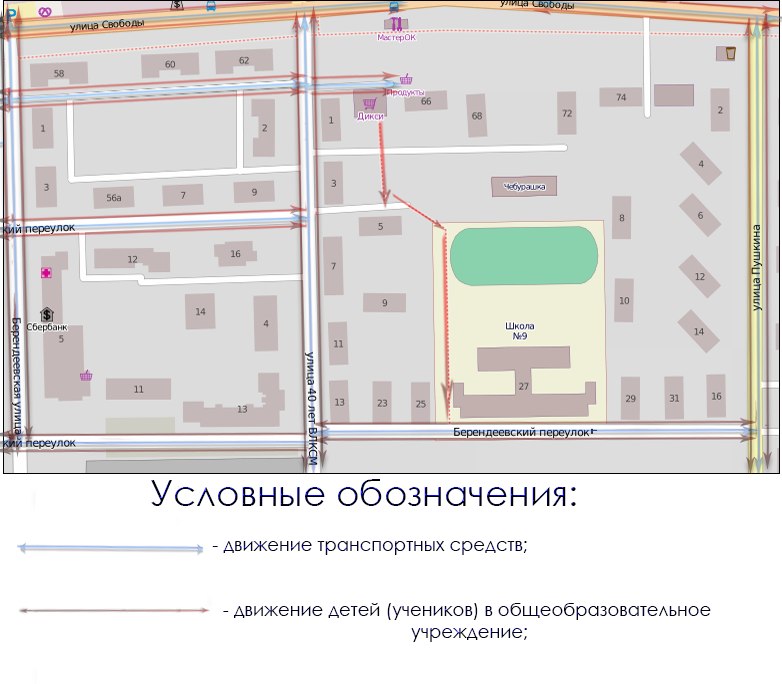 План-схема безопасного маршрута в школу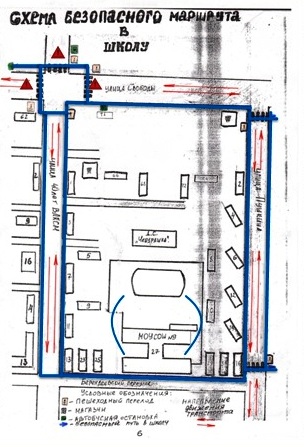 Информация об обеспечении безопасности перевозок детей специальным транспортным средством (автобусом)Марка: ПАЗ, школьный автобусМодель: 32053-70Государственный регистрационный знак: В 927 НМ 76Соответствие конструкции требованиям, предъявляемым к школьным автобусам: соответствуетСведения о водителе автобуса:Организационно-техническое обеспечениеЛицо, ответственное, за обеспечение безопасности дорожного движения:Бубнов Дмитрий Николаевич, заместитель директора по АХЧОрганизация проведения предрейсового медицинского осмотра водителя: осуществляется на основании Договора № 3 от 28.01.2020 с ООО «Авангард». Организация проведения предрейсового технического осмотра транспортного средства: осуществляется заместителем директора по АХЧ Бубновым Дмитрием НиколаевичемДата технического осмотра транспортного средства: июль 2020 годаМесто стоянки автобуса в нерабочее время: территория школы  Меры, исключающие несанкционированное использование: охранаСведения о владельцеЮридический адрес: 152023, Ярославская область, город Переславль-Залесский, пер. Берендеевский, д.27. Фактический адрес: 152023, Ярославская область, город Переславль-Залесский, пер. Берендеевский, д.27.Телефон ответственного лица: Бубнов Дмитрий Николаевич, заместитель директора по АХЧ 84853532729Отклонение от маршрута в целях заправки транспортного средстваАдрес АЗС «Роснефть»Расстояние до АЗС 3 кмПериодичность заправки транспортного средства : 3-4 раза в неделю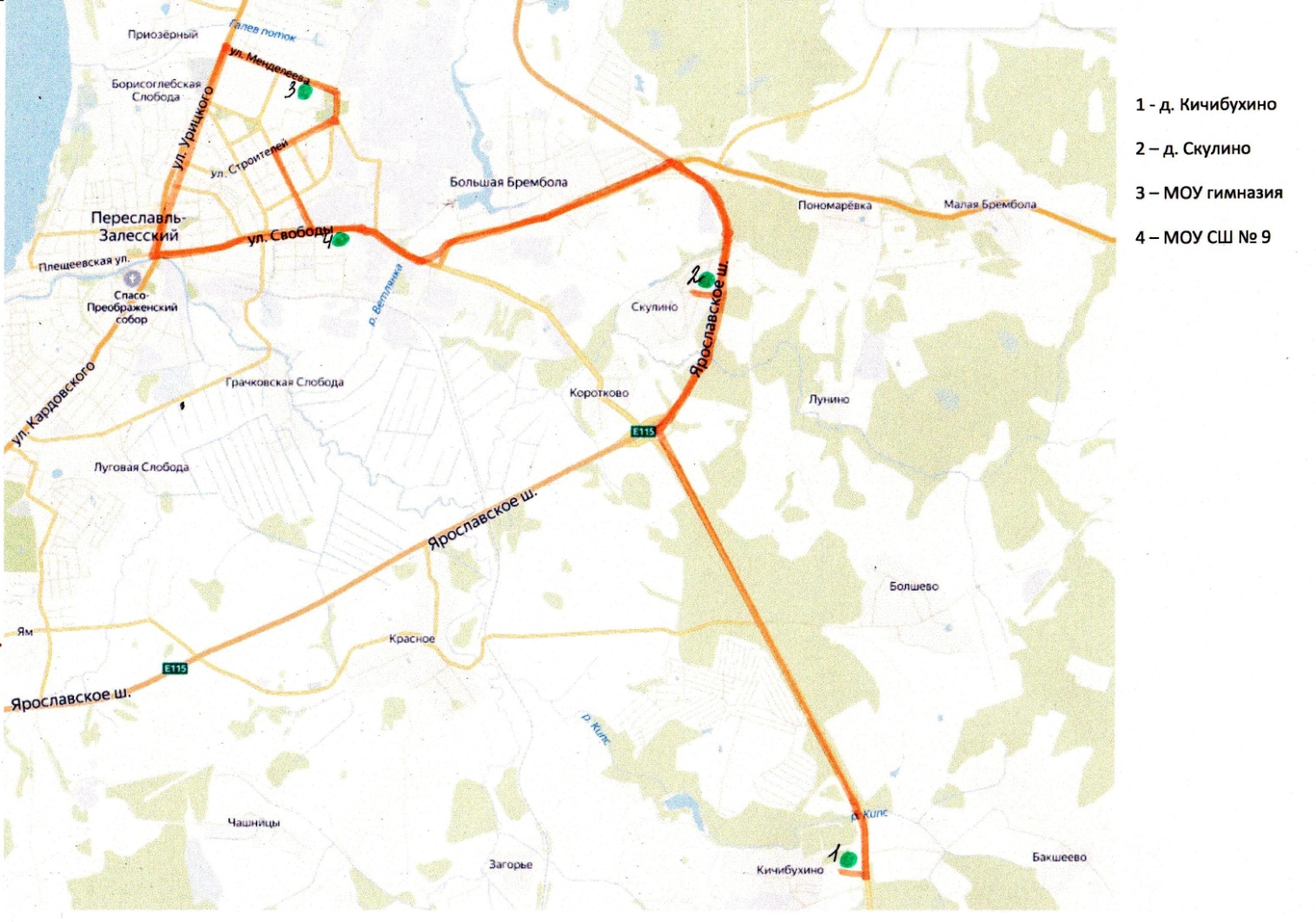 II. План по профилактике детского дорожно-транспортного травматизма на 2020-2021 учебный год в МОУ СОШ №9Организационно-методическая работаПримерный тематический план учебных занятий с родителями«СОГЛАСОВАНО»(Начальник Управления образования Администрации г. Переславля-Залесского)__________  Т.Ю. Коняева              «__» ________  20__ г «СОГЛАСОВАНО»(Начальник ОГИБДД ОМВД России по городскому округу г. Переславль-Залесский) __________  Э. А. Федосеев«__» ________  20__ г«УТВЕРЖДАЮ»Директор МОУ «СШ №9»__________  Л.Д. Бубнова              «__» ________  20__ г.Фамилия,имя, отчествоПринят на работуСтаж в категории DДата предстоящего мед. осмотраПериод проведениястажировкиПовышение квалификацииДопущенные нарушения ПДДПавлов Андрей Николаевич11.02.201929 летфевраль 2020--Отсутствуют№Название мероприятияКлассыОтветственныеСроки 1Месячник безопасности («Внимание Дети!»): цикл мероприятий-обновление разметки на площадке-обновление уголков и стендов-проверка работы клуба МЧС (разделы по изучению ПДД)-семинары  с педагогами (проведение единого урока, методические материалы)1-11Заместитель директора по ВР, классные руководители, педагог-организатор ОБЖСентябрь, апрель2Конкурс рисунков на асфальте «Дети и дорога»5-11Педагог-организатор, классные руководителиСентябрь3Операция «Письмо к водителю»1-9Заместитель директора по ВР, классные руководители, педагог-организатор ОБЖСентябрь, каникулярное время4Практические занятия по ПДД1-11Классные руководители1 раз в четверть5Экскурсии, прогулки с целью изучения ПДД1-6Заместитель директора по ВР, классные руководители, педагог-организатор ОБЖ, педагог- организаторВ течении года6Операция «Дети! Каникулы! Дорога!»1-11Заместитель директора по ВР, классные руководители, педагог-организатор ОБЖ, педагог - организаторНоябрь, январь, март, июнь7Встреча с представителем ГИБДД1-11Заместитель директора по ВР, классные руководители, педагог-организатор1 раз в четверть8Конкурс памяток «Обращение к водителям», «Обращение к пешеходам»5-11Педагог-организатор, классные руководители, педагог-организатор ОБЖДекабрь9Викторина «Мы знаем ПДД»1-4Педагог-организатор, классные руководители, педагог-организатор ОБЖСентябрь-январь10Заочное путешествие по «Доброй дороге детства» (знакомство с материалами газеты)1-4, 5-7Школьный библиотекарьФевраль11Беседа с показом презентации «Я и право на вождение», беседы с владельцами скутеров и мотоциклов8-11Заместитель директора по ВР, классные руководители, педагог-организатор ОБЖМарт 12Беседа «Необходимость соблюдения правил дорожного движения: образ жизни человека» с приглашением инспектора ГИБДД1-11Заместитель директора по ВР, классные руководители, педагог-организатор ОБЖМай13Конкурс «Безопасное колесо»3-6Педагог-организатор, педагог- организатор ОБЖАпрель14Родительское собрание с приглашением инспектора ГИБДД1-11Заместитель директора по ВР, классные руководителиСентябрь, апрель№СрокиМероприятияМероприятияЦелевая аудиторияОтветственные1СентябрьСовещание при директоре, беседа с инспектором ГИБДД о профилактике ДДТТСовещание при директоре, беседа с инспектором ГИБДД о профилактике ДДТТДля сотрудниковДиректор2АвгустПедагогический совет: ознакомление сотрудников с документами ОУ по БД.Педагогический совет: ознакомление сотрудников с документами ОУ по БД.Для сотрудниковДиректор, заместитель директора по ВР3В течении годаЗаседания МО классных руководителейЗаседания МО классных руководителейКлассные руководители, учителя начальных классовЗаместитель директора по ВР, руководитель МО классных руководителей4В течении годаВыход администрации на родительские собрания с беседами о профилактике ДДТТВыход администрации на родительские собрания с беседами о профилактике ДДТТРодительская общественностьЗаместитель директора по ВР5В течении годаИнструктаж о проведении праздничных вечеров и утренников, соблюдение правил пожарной безопасностиИнструктаж о проведении праздничных вечеров и утренников, соблюдение правил пожарной безопасностиКлассные руководителиЗаместитель директора по ВР6В течении годаИзучение опыта работы по профилактике ДДТТИзучение опыта работы по профилактике ДДТТКлассные руководителиЗаместитель директора по ВР7МайСеминар на тему «Традиции и инновации в изучении ПДД»Семинар на тему «Традиции и инновации в изучении ПДД»Для сотрудниковЗаместитель директора по ВР, инспектор ГИБДДРабота с родителямиРабота с родителямиРабота с родителямиРабота с родителямиРабота с родителямиРабота с родителями1В течении годаВ течении годаПроведение тематических родительских собраний по классамРодители обучающихся 1-11 кл.Классные руководители2СентябрьСентябрьОбщее родительское собрание на тему «Профилактика ДДТТ в школе и семье»Родители обучающихся 1-11 кл.Заместитель директора по ВР, инспектор ГИБДД3СентябрьСентябрьПроведение акции «Внимание – дети! »Родители обучающихся 1-11 кл.Классные руководители4В течении года, перед началом каникулВ течении года, перед началом каникулКонсультации для родителей «Предупреждение ДДТТ во время каникул»Родители обучающихся 1-4 кл.Заместитель директора по ВР, классные руководители5ЯнварьЯнварьВыступление ЮИД «Агитбригада юных помощников ГИБДД»Родители обучающихся 1-5 кл.Заместитель директора по ВР, классные руководители, педагог-организатор, педагог-организатор ОБЖ6ФевральФевральАнкетирование родителей «Безопасность вашего ребёнка на дорогах»Родители обучающихся 1-8 кл.Заместитель директора по ВР, классные руководители, педагог-организатор, педагог-организатор ОБЖ№ТемаФорма занятийМетоды обучения1Профилактика ДДТТРодительские собранияЛекция2Типичные ошибки в поведении школьников на улицеРодительские собрания, индивидуальные консультацииБеседа3Взаимодействие семьи и школы в организации воспитательной работы и обучении детей безопасному поведению на улицах, дорогах и в транспортеИндивидуальные консультацииБеседа4Возрастные и психофизиологические особенности поведения школьников на улицах и дорогахРодительские собрания, индивидуальные консультацииБеседа5Основные дорожные понятия. Знания, умения, навыки и привычки безопасного поведения детей на улицах, дорогах и в транспортеРодительские собрания, индивидуальные консультацииЛекция 